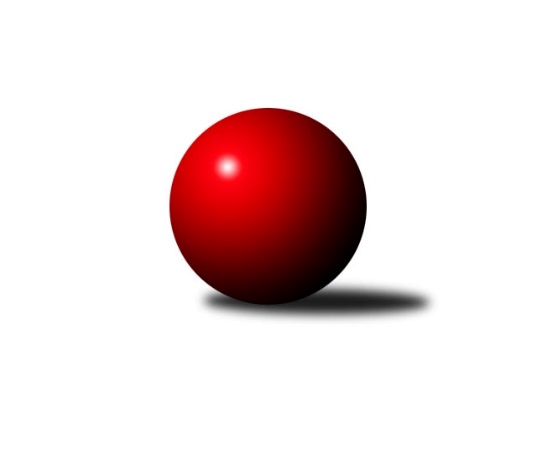 Č.11Ročník 2013/2014	23.11.2013Nejlepšího výkonu v tomto kole: 2708 dosáhlo družstvo: TJ Horní Benešov ˝C˝Krajský přebor OL 2013/2014Výsledky 11. kolaSouhrnný přehled výsledků:SKK Jeseník ˝B˝	- KK Zábřeh  ˝C˝	14:2	2570:2432		22.11.TJ Sokol Mohelnice	- KK Šumperk ˝B˝	7:9	2621:2598		23.11.TJ Tatran Litovel	- TJ Kovohutě Břidličná ˝A˝	12:4	2462:2406		23.11.TJ  Krnov ˝B˝	- KKŽ Šternberk ˝A˝	10:6	2355:2284		23.11.KK Jiskra Rýmařov ˝B˝	- KK PEPINO Bruntál	6:10	2462:2488		23.11.TJ Horní Benešov ˝C˝	- Spartak Přerov ˝C˝	16:0	2708:2580		23.11.Tabulka družstev:	1.	TJ Kovohutě Břidličná ˝A˝	10	9	0	1	114 : 46 	 	 2452	18	2.	TJ Horní Benešov ˝C˝	11	8	0	3	116 : 60 	 	 2480	16	3.	KK Jiskra Rýmařov ˝B˝	10	7	1	2	99 : 61 	 	 2466	15	4.	Spartak Přerov ˝C˝	10	7	0	3	90 : 70 	 	 2499	14	5.	KK Šumperk ˝B˝	10	6	0	4	95 : 65 	 	 2486	12	6.	TJ Sokol Mohelnice	9	4	2	3	75 : 69 	 	 2498	10	7.	SKK Jeseník ˝B˝	11	5	0	6	84 : 92 	 	 2321	10	8.	TJ  Krnov ˝B˝	9	4	1	4	71 : 73 	 	 2372	9	9.	KK PEPINO Bruntál	10	4	1	5	74 : 86 	 	 2430	9	10.	TJ Kovohutě Břidličná ˝B˝	10	2	2	6	66 : 94 	 	 2467	6	11.	TJ Tatran Litovel	10	3	0	7	58 : 102 	 	 2371	6	12.	KK Zábřeh  ˝C˝	10	1	1	8	49 : 111 	 	 2353	3	13.	KKŽ Šternberk ˝A˝	10	1	0	9	49 : 111 	 	 2341	2Podrobné výsledky kola:	 SKK Jeseník ˝B˝	2570	14:2	2432	KK Zábřeh  ˝C˝	Miroslav Setinský	 	 234 	 177 		411 	 0:2 	 414 	 	221 	 193		Jiří Karafiát	Rostislav Cundrla	 	 223 	 252 		475 	 2:0 	 421 	 	207 	 214		Jan Körner	Eva Křapková	 	 193 	 231 		424 	 2:0 	 391 	 	193 	 198		František Langer	Karel Kučera	 	 211 	 207 		418 	 2:0 	 415 	 	200 	 215		Jiří Srovnal	Jaromíra Smejkalová	 	 220 	 219 		439 	 2:0 	 417 	 	208 	 209		Václav Čamek	Jana Fousková	 	 211 	 192 		403 	 2:0 	 374 	 	202 	 172		Miroslav Bodanskýrozhodčí: Nejlepší výkon utkání: 475 - Rostislav Cundrla	 TJ Sokol Mohelnice	2621	7:9	2598	KK Šumperk ˝B˝	Zdeněk Sobota	 	 226 	 214 		440 	 0:2 	 457 	 	228 	 229		Milan Vymazal	Iveta Krejčová	 	 213 	 226 		439 	 0:2 	 463 	 	231 	 232		Michal Strachota	Zdeněk Šebesta	 	 236 	 236 		472 	 2:0 	 389 	 	195 	 194		Adam Běláška	Jaroslav Jílek	 	 209 	 200 		409 	 0:2 	 426 	 	225 	 201		Petr Matějka	Rostislav Krejčí	 	 206 	 233 		439 	 0:2 	 441 	 	233 	 208		Gustav Vojtek	Tomáš Potácel	 	 199 	 223 		422 	 1:1 	 422 	 	225 	 197		Miroslav Mrkosrozhodčí: Nejlepší výkon utkání: 472 - Zdeněk Šebesta	 TJ Tatran Litovel	2462	12:4	2406	TJ Kovohutě Břidličná ˝A˝	Jaroslav Ďulík	 	 190 	 196 		386 	 0:2 	 400 	 	196 	 204		Anna Dosedělová	Miroslav Sigmund	 	 211 	 203 		414 	 2:0 	 366 	 	179 	 187		Jiří Večeřa	Jaroslav Vidim	 	 211 	 216 		427 	 2:0 	 419 	 	201 	 218		Ivo Mrhal st.	Stanislav Brosinger	 	 218 	 218 		436 	 2:0 	 410 	 	194 	 216		Leoš Řepka	Ludvík Vymazal	 	 199 	 189 		388 	 0:2 	 405 	 	189 	 216		Jan Doseděl	Jiří Kráčmar	 	 204 	 207 		411 	 2:0 	 406 	 	188 	 218		Jiří Procházkarozhodčí: Nejlepší výkon utkání: 436 - Stanislav Brosinger	 TJ  Krnov ˝B˝	2355	10:6	2284	KKŽ Šternberk ˝A˝	Miluše Rychová	 	 203 	 210 		413 	 0:2 	 417 	 	207 	 210		Petr Pick	Vítězslav Kadlec	 	 180 	 190 		370 	 0:2 	 372 	 	182 	 190		Václav Šubert	Vladimír Vavrečka	 	 182 	 190 		372 	 0:2 	 374 	 	184 	 190		Pavel Smejkal	Jiří Jedlička	 	 196 	 200 		396 	 2:0 	 388 	 	188 	 200		Pavel Ďuriš st.	Jaromír Čech	 	 191 	 200 		391 	 2:0 	 349 	 	179 	 170		Zdeněk Vojáček	František Vícha	 	 203 	 210 		413 	 2:0 	 384 	 	184 	 200		Jindřich Gavendarozhodčí: Nejlepší výkon utkání: 417 - Petr Pick	 KK Jiskra Rýmařov ˝B˝	2462	6:10	2488	KK PEPINO Bruntál	Rudolf Starchoň	 	 225 	 203 		428 	 2:0 	 412 	 	191 	 221		František Ocelák	Petr Chlachula	 	 211 	 216 		427 	 0:2 	 434 	 	226 	 208		Tomáš Janalík	Michal Ihnát	 	 217 	 192 		409 	 2:0 	 386 	 	197 	 189		Pavel Dvořák	Marek Hampl	 	 192 	 208 		400 	 0:2 	 404 	 	215 	 189		Richard Janalík	Martin Mikeska	 	 226 	 216 		442 	 2:0 	 422 	 	212 	 210		Lukáš Janalík	Josef Mikeska *1	 	 180 	 176 		356 	 0:2 	 430 	 	215 	 215		Josef Novotnýrozhodčí: střídání: *1 od 41. hodu Jiří PolášekNejlepší výkon utkání: 442 - Martin Mikeska	 TJ Horní Benešov ˝C˝	2708	16:0	2580	Spartak Přerov ˝C˝	Jaromír Hendrych st.	 	 218 	 203 		421 	 2:0 	 416 	 	201 	 215		Libor Daňa	Michal Vavrák	 	 227 	 216 		443 	 2:0 	 435 	 	218 	 217		Rostislav Petřík	Michal Rašťák	 	 215 	 232 		447 	 2:0 	 428 	 	204 	 224		Jiří Kohoutek	David Láčík	 	 232 	 206 		438 	 2:0 	 425 	 	210 	 215		Václav Pumprla	Luděk Zeman	 	 271 	 238 		509 	 2:0 	 436 	 	221 	 215		Jaroslav Pěcha	Jaromír Hendrych ml.	 	 207 	 243 		450 	 2:0 	 440 	 	224 	 216		Michal Symerskýrozhodčí: Nejlepší výkon utkání: 509 - Luděk ZemanPořadí jednotlivců:	jméno hráče	družstvo	celkem	plné	dorážka	chyby	poměr kuž.	Maximum	1.	Jaromír Hendrych ml. 	TJ Horní Benešov ˝C˝	441.50	302.2	139.3	4.8	5/6	(487)	2.	Zdeněk Fiury  ml.	TJ Kovohutě Břidličná ˝B˝	436.37	294.3	142.0	3.0	5/6	(459)	3.	Jiří Kropáč 	-- volný los --	435.83	291.7	144.1	5.0	5/6	(503)	4.	Martin Mikeska 	KK Jiskra Rýmařov ˝B˝	434.97	299.6	135.3	4.9	7/7	(472)	5.	Lukáš Janalík 	KK PEPINO Bruntál	432.29	296.3	136.0	6.3	7/7	(457)	6.	Michal Symerský 	Spartak Přerov ˝C˝	430.25	293.3	137.0	5.8	4/6	(444)	7.	Gustav Vojtek 	KK Šumperk ˝B˝	428.08	291.4	136.7	5.9	6/6	(469)	8.	Tomáš Potácel 	TJ Sokol Mohelnice	427.83	288.3	139.6	5.4	6/6	(457)	9.	Zdeněk Chmela  ml.	TJ Kovohutě Břidličná ˝B˝	425.83	292.6	133.2	4.3	6/6	(447)	10.	Josef Mikeska 	KK Jiskra Rýmařov ˝B˝	424.04	288.0	136.1	5.9	7/7	(447)	11.	Ludvík Vymazal 	TJ Tatran Litovel	422.89	289.1	133.8	4.7	7/7	(456)	12.	Dušan Říha 	-- volný los --	422.63	292.9	129.7	4.5	6/6	(468)	13.	Leopold Jašek 	-- volný los --	422.50	285.3	137.2	3.5	6/6	(479)	14.	Rostislav Petřík 	Spartak Přerov ˝C˝	420.53	284.6	135.9	3.7	6/6	(476)	15.	Petr Matějka 	KK Šumperk ˝B˝	419.81	291.2	128.6	5.2	6/6	(460)	16.	Stanislav Brosinger 	TJ Tatran Litovel	419.04	290.2	128.8	6.5	5/7	(462)	17.	Radek Malíšek 	-- volný los --	418.83	286.8	132.1	4.5	6/6	(467)	18.	Jan Lenhart 	Spartak Přerov ˝C˝	418.00	291.0	127.0	7.8	4/6	(433)	19.	Jiří Kohoutek 	Spartak Přerov ˝C˝	417.44	291.3	126.1	7.2	6/6	(460)	20.	Michal Strachota 	KK Šumperk ˝B˝	416.76	292.0	124.7	8.3	5/6	(463)	21.	Jaroslav Pěcha 	Spartak Přerov ˝C˝	416.70	293.3	123.4	8.1	5/6	(436)	22.	Václav Pumprla 	Spartak Přerov ˝C˝	416.05	289.7	126.4	4.5	4/6	(450)	23.	Rostislav Krejčí 	TJ Sokol Mohelnice	415.81	287.5	128.3	4.9	6/6	(439)	24.	Miluše Rychová 	TJ  Krnov ˝B˝	415.70	288.0	127.7	6.9	5/6	(447)	25.	Luděk Zeman 	TJ Horní Benešov ˝C˝	415.45	288.0	127.5	6.8	5/6	(509)	26.	Milan Vymazal 	KK Šumperk ˝B˝	414.81	290.8	124.0	7.9	6/6	(458)	27.	Jan Doseděl 	TJ Kovohutě Břidličná ˝A˝	414.44	288.7	125.8	6.2	6/6	(442)	28.	Jaroslav Jílek 	TJ Sokol Mohelnice	414.22	287.7	126.5	6.5	6/6	(466)	29.	Petr Chlachula 	KK Jiskra Rýmařov ˝B˝	413.77	288.4	125.4	7.0	7/7	(464)	30.	Jiří Procházka 	TJ Kovohutě Břidličná ˝A˝	413.08	289.2	123.9	6.1	6/6	(429)	31.	Ivo Mrhal  st.	TJ Kovohutě Břidličná ˝A˝	413.03	280.4	132.7	6.7	6/6	(443)	32.	Jaromír Hendrych st. 	TJ Horní Benešov ˝C˝	412.86	286.2	126.6	5.9	6/6	(440)	33.	Ludovít Kumi 	TJ Sokol Mohelnice	412.79	284.8	128.0	5.5	4/6	(464)	34.	Leoš Řepka 	TJ Kovohutě Břidličná ˝A˝	412.14	278.7	133.5	5.6	6/6	(443)	35.	Tomáš Janalík 	KK PEPINO Bruntál	411.66	287.1	124.5	5.5	7/7	(434)	36.	Zdeněk Šebesta 	TJ Sokol Mohelnice	411.38	285.5	125.8	6.7	6/6	(472)	37.	Karel Kučera 	SKK Jeseník ˝B˝	410.81	288.7	122.1	6.3	4/6	(439)	38.	Jan Körner 	KK Zábřeh  ˝C˝	410.78	281.1	129.7	6.8	6/6	(439)	39.	David Láčík 	TJ Horní Benešov ˝C˝	410.06	287.4	122.6	7.7	6/6	(482)	40.	Miloslav Krchov 	TJ Kovohutě Břidličná ˝B˝	409.80	284.7	125.1	5.3	5/6	(430)	41.	Jaromíra Smejkalová 	SKK Jeseník ˝B˝	409.03	278.8	130.3	5.0	5/6	(443)	42.	Petr Pick 	KKŽ Šternberk ˝A˝	408.63	293.5	115.1	6.6	6/7	(433)	43.	Dagmar Jílková 	TJ Sokol Mohelnice	408.20	290.4	117.8	8.8	5/6	(468)	44.	Jiří Večeřa 	TJ Kovohutě Břidličná ˝A˝	407.63	283.1	124.5	5.8	6/6	(450)	45.	Miroslav Mrkos 	KK Šumperk ˝B˝	407.40	277.6	129.8	8.7	5/6	(469)	46.	Jiří Polášek 	KK Jiskra Rýmařov ˝B˝	406.86	282.8	124.1	7.8	7/7	(454)	47.	Jiří Karafiát 	KK Zábřeh  ˝C˝	406.81	278.3	128.5	7.7	4/6	(466)	48.	František Ocelák 	KK PEPINO Bruntál	404.71	284.9	119.9	7.9	7/7	(453)	49.	Jan Tögel 	-- volný los --	404.48	282.4	122.0	7.2	5/6	(448)	50.	Rudolf Starchoň 	KK Jiskra Rýmařov ˝B˝	404.40	285.7	118.7	7.4	5/7	(428)	51.	Zdeněk Chmela  st.	TJ Kovohutě Břidličná ˝B˝	403.79	282.0	121.8	8.3	6/6	(443)	52.	Jaroslav Vidim 	TJ Tatran Litovel	402.69	286.3	116.4	7.3	7/7	(442)	53.	Marek Hampl 	KK Jiskra Rýmařov ˝B˝	402.20	282.1	120.1	7.6	7/7	(453)	54.	Jiří Jedlička 	TJ  Krnov ˝B˝	401.47	288.5	113.0	12.0	6/6	(438)	55.	Jindřich Gavenda 	KKŽ Šternberk ˝A˝	400.87	276.8	124.1	6.5	5/7	(423)	56.	Michal Vavrák 	TJ Horní Benešov ˝C˝	399.53	280.4	119.1	9.4	6/6	(460)	57.	Vladimír Vavrečka 	TJ  Krnov ˝B˝	398.33	281.6	116.8	5.9	6/6	(411)	58.	Vítězslav Kadlec 	TJ  Krnov ˝B˝	398.03	279.6	118.5	8.4	6/6	(489)	59.	Václav Čamek 	KK Zábřeh  ˝C˝	397.61	279.5	118.1	8.8	6/6	(424)	60.	Michal Rašťák 	TJ Horní Benešov ˝C˝	396.78	285.1	111.7	8.9	6/6	(447)	61.	Richard Janalík 	KK PEPINO Bruntál	394.17	276.9	117.3	7.9	6/7	(421)	62.	František Vícha 	TJ  Krnov ˝B˝	393.58	279.6	114.0	8.1	6/6	(434)	63.	Pavel Ďuriš st. 	KKŽ Šternberk ˝A˝	390.40	276.1	114.4	8.4	5/7	(405)	64.	Václav Gřešek 	KKŽ Šternberk ˝A˝	389.60	274.4	115.2	10.1	5/7	(431)	65.	Martin Zavacký 	SKK Jeseník ˝B˝	389.27	274.0	115.3	10.1	5/6	(467)	66.	Zdeněk Vojáček 	KKŽ Šternberk ˝A˝	388.93	272.5	116.4	8.8	7/7	(413)	67.	Pavel Dvořák 	KK PEPINO Bruntál	388.63	274.5	114.2	9.7	7/7	(456)	68.	Petr Otáhal 	TJ Kovohutě Břidličná ˝B˝	388.27	279.7	108.6	8.7	5/6	(404)	69.	Jiří Srovnal 	KK Zábřeh  ˝C˝	387.20	279.1	108.1	11.4	5/6	(422)	70.	František Langer 	KK Zábřeh  ˝C˝	385.90	275.5	110.4	9.5	6/6	(424)	71.	Miroslav Bodanský 	KK Zábřeh  ˝C˝	385.70	269.9	115.8	9.9	6/6	(448)	72.	František Všetička 	-- volný los --	384.30	271.8	112.5	8.5	5/6	(421)	73.	Pavel Smejkal 	KKŽ Šternberk ˝A˝	378.79	272.2	106.6	10.1	7/7	(411)	74.	Jana Fousková 	SKK Jeseník ˝B˝	376.14	266.4	109.8	9.7	6/6	(454)	75.	Eva Křapková 	SKK Jeseník ˝B˝	374.50	260.0	114.5	10.0	6/6	(424)	76.	Miroslav Sigmund 	TJ Tatran Litovel	371.90	274.6	97.4	12.0	5/7	(434)	77.	Alena Vrbová 	SKK Jeseník ˝B˝	355.47	254.1	101.4	12.5	5/6	(404)		Petr Kozák 	TJ Horní Benešov ˝C˝	448.50	295.0	153.5	3.5	2/6	(488)		Rostislav Cundrla 	SKK Jeseník ˝B˝	447.22	295.9	151.3	2.9	3/6	(475)		Petr Dankovič ml. 	TJ Horní Benešov ˝C˝	440.00	296.0	144.0	4.0	1/6	(440)		Jaromír Janošec 	TJ Tatran Litovel	437.67	283.0	154.7	4.3	3/7	(461)		Pavel Ďuriš ml. 	KKŽ Šternberk ˝A˝	436.00	311.0	125.0	8.0	1/7	(436)		Iveta Krejčová 	TJ Sokol Mohelnice	435.50	297.0	138.5	4.5	2/6	(439)		Marek Zapletal 	KK Šumperk ˝B˝	434.17	293.7	140.5	1.8	2/6	(463)		Stanislav Beňa  st.	Spartak Přerov ˝C˝	426.00	297.8	128.2	6.5	2/6	(445)		Petr Šrot 	KK Šumperk ˝B˝	425.00	301.0	124.0	9.0	1/6	(425)		Libor Čermák 	-- volný los --	423.22	285.4	137.8	5.0	3/6	(446)		Jaroslav Krejčí 	Spartak Přerov ˝C˝	422.67	289.2	133.4	4.6	3/6	(455)		Josef Veselý 	TJ Kovohutě Břidličná ˝B˝	421.83	299.8	122.0	8.0	3/6	(454)		Zdeněk Fiury  st.	TJ Kovohutě Břidličná ˝B˝	417.67	287.5	130.1	5.9	3/6	(429)		Libor Daňa 	Spartak Přerov ˝C˝	413.83	292.3	121.5	6.3	3/6	(434)		Miroslav Štěpán 	KK Zábřeh  ˝C˝	411.50	280.0	131.5	10.0	2/6	(429)		Tomáš Fiury 	TJ Kovohutě Břidličná ˝A˝	411.13	287.9	123.2	4.5	3/6	(425)		Josef Suchan 	KK Šumperk ˝B˝	410.25	278.8	131.5	7.5	2/6	(452)		Emil Pick 	KKŽ Šternberk ˝A˝	409.85	282.2	127.7	6.5	4/7	(437)		Kamil Vinklárek 	KKŽ Šternberk ˝A˝	408.00	270.0	138.0	9.0	1/7	(408)		Adam Běláška 	KK Šumperk ˝B˝	406.50	283.5	123.0	7.5	2/6	(424)		Zdeněk Sobota 	TJ Sokol Mohelnice	405.17	291.9	113.3	7.3	3/6	(440)		Vladimír Štrbík 	TJ Kovohutě Břidličná ˝B˝	405.00	282.8	122.2	9.4	3/6	(441)		Michal Ihnát 	KK Jiskra Rýmařov ˝B˝	404.50	288.3	116.3	11.0	1/7	(428)		Josef Šrámek 	-- volný los --	404.00	282.7	121.3	5.8	2/6	(426)		Jiří Kráčmar 	TJ Tatran Litovel	401.75	275.1	126.6	6.6	4/7	(411)		Josef Novotný 	KK PEPINO Bruntál	401.50	273.0	128.5	4.3	2/7	(430)		Tomáš Havlíček 	Spartak Přerov ˝C˝	399.75	278.8	121.0	7.3	2/6	(425)		Čestmír Řepka 	TJ Kovohutě Břidličná ˝A˝	398.00	274.0	124.0	4.0	1/6	(398)		Miroslav Setinský 	SKK Jeseník ˝B˝	390.83	285.6	105.3	10.0	3/6	(423)		Anna Dosedělová 	TJ Kovohutě Břidličná ˝A˝	390.50	273.5	117.0	8.5	2/6	(400)		Martin Vitásek 	KK Zábřeh  ˝C˝	390.00	261.0	129.0	7.0	1/6	(390)		Přemysl Janalík 	KK PEPINO Bruntál	388.33	269.0	119.3	9.0	3/7	(440)		Jaromír Čech 	TJ  Krnov ˝B˝	387.75	280.0	107.8	12.1	3/6	(398)		Martin Kaduk 	KK PEPINO Bruntál	383.50	277.5	106.0	10.0	2/7	(405)		Jan Kolář 	KK Zábřeh  ˝C˝	383.22	269.9	113.3	8.2	3/6	(430)		Jaroslav Zelinka 	TJ Kovohutě Břidličná ˝A˝	382.50	267.0	115.5	9.0	2/6	(384)		Jiří Vrobel 	TJ Tatran Litovel	380.00	271.0	109.0	10.3	3/7	(407)		Zdeněk Hudec 	KK PEPINO Bruntál	378.88	266.6	112.3	11.5	4/7	(409)		Pavel Pěruška 	TJ Tatran Litovel	377.00	281.0	96.0	16.0	1/7	(377)		Anna Drlíková 	TJ Sokol Mohelnice	376.00	271.0	105.0	12.0	1/6	(376)		Miroslav Adámek 	KK Šumperk ˝B˝	369.50	267.0	102.5	16.5	2/6	(392)		Václav Šubert 	KKŽ Šternberk ˝A˝	369.33	260.7	108.7	10.3	3/7	(381)		Pavel Jalůvka 	TJ  Krnov ˝B˝	367.00	267.5	99.5	12.5	1/6	(395)		Ota Pidima 	TJ Kovohutě Břidličná ˝A˝	364.00	250.0	114.0	5.0	1/6	(364)		Jana Ovčačíková 	KK Jiskra Rýmařov ˝B˝	364.00	283.0	81.0	15.0	1/7	(364)		Jaroslav Ďulík 	TJ Tatran Litovel	363.81	263.4	100.4	10.6	4/7	(389)		Jitka Kovalová 	TJ  Krnov ˝B˝	358.00	247.0	111.0	12.5	2/6	(362)		Petra Rozsypalová 	SKK Jeseník ˝B˝	349.00	252.0	97.0	9.0	1/6	(349)		Martin Hampl 	TJ Tatran Litovel	339.67	240.7	99.0	15.7	3/7	(376)		Luboš Blinka 	TJ Tatran Litovel	337.00	261.0	76.0	21.0	1/7	(337)Sportovně technické informace:Starty náhradníků:registrační číslo	jméno a příjmení 	datum startu 	družstvo	číslo startu
Hráči dopsaní na soupisku:registrační číslo	jméno a příjmení 	datum startu 	družstvo	Program dalšího kola:12. kolo29.11.2013	pá	16:30	KK PEPINO Bruntál - TJ  Krnov ˝B˝	30.11.2013	so	9:00	TJ Kovohutě Břidličná ˝A˝ - KK Jiskra Rýmařov ˝B˝	30.11.2013	so	9:00	KK Zábřeh  ˝C˝ - TJ Sokol Mohelnice	30.11.2013	so	9:00	Spartak Přerov ˝C˝ - SKK Jeseník ˝B˝				-- volný los -- - TJ Horní Benešov ˝C˝	30.11.2013	so	12:30	KK Šumperk ˝B˝ - TJ Tatran Litovel	30.11.2013	so	14:00	TJ Kovohutě Břidličná ˝B˝ - KKŽ Šternberk ˝A˝	Nejlepší šestka kola - absolutněNejlepší šestka kola - absolutněNejlepší šestka kola - absolutněNejlepší šestka kola - absolutněNejlepší šestka kola - dle průměru kuželenNejlepší šestka kola - dle průměru kuželenNejlepší šestka kola - dle průměru kuželenNejlepší šestka kola - dle průměru kuželenNejlepší šestka kola - dle průměru kuželenPočetJménoNázev týmuVýkonPočetJménoNázev týmuPrůměr (%)Výkon1xLuděk ZemanHor.Beneš.C5091xLuděk ZemanHor.Beneš.C120.165093xLeopold Jašek---4791xLeopold Jašek---114.294793xRostislav CundrlaJeseník B4752xRostislav CundrlaJeseník B113.944752xZdeněk ŠebestaMohelnice4722xZdeněk ŠebestaMohelnice109.914721xMichal StrachotaŠumperk B4631xZdeněk Fiury ml.Břidličná B109.524591xZdeněk Fiury ml.Břidličná B4594xJiří Kropáč---108.8456